30.11.2019Результаты   проведения недели ресурсосбережения «Здоровье планеты – здоровье людей!»С целью формирования экологического мировоззрения, ответственного отношения к использованию ресурсов природы и здоровью человека ФГБУ «Зейский государственный природный заповедник» провел неделю ресурсосбережения «Здоровье планеты – здоровье людей!» с 11 ноября (Международный день энергосбережения) по 15 ноября (День вторичной переработки) 2019 года.В рамках недели были проведены следующие мероприятия:. Результаты конкурса экосумок «Планета без пакета»Конкурс проводился в трех категориях:«Семейная» (дети до 10 лет с родителями)«Я сам» (дети с 11 до 17 лет)«Взрослые» (18 лет и старше)В связи с большим количеством работ, представленных в категории «Семейная» жюри приняло решение выделить две возрастные категории «Дошкольники» и «Школьники». Также отдельно оценивались вязаные сумки.Категория «Семейная. Дошкольники»I место – Семья Михайличенко Ирины, детский сад № 19I место – Семья Шолтояну Богдана, детский сад № 19II место – Семья Зонова Сергея, детский сад № 3II место – Семья Чуян Екатерины, детский сад № 19II место – Семья Чебан Дениса, детский сад № 19III место – Семья Григорьевой Елизаветы, детский сад № 4III место – Семья Менгниязова Артема, детский сад № 4 III место – Семья Буланцева Сергея, детский сад № 19Номинации:«Дизайн»: Семья Голинской Екатерины, д/с № 3	         Семья Дзюба Виктории, д/с № 4	         Семья Романенко Алины, д/с № 19«Экостиль»: Семья Орловой Анастасии, д/с № 3		Семья Сунцова Ярослава, д/с № 19«Нестандартное решение»: Семья Магрицкой Киры, д/с № 3«Отходы в доходы»: Семья Ярощука Льва, д/с № 19\»Мужской стиль»: Семья Васютина Ярослава, д/с № 15Категория «Семейная. Вязаные сумки»I место – Семья Растворцевой Софии, детский сад № 19II место – Семья Васютиной Вераники, МОБУ ЛицейII место – Семья Севостьяновой Анны, детский сад № 3III место – Семья Титаевой Екатерины, МОБУ ЛицейНоминация «Дизайн»: Семья Юнковой Варвары, МОБУ ЛицейКатегория «Семейная.Школьники»I место – Семья Паршуковой Регины, МОБУ ЛицейII место – Семья Волошиной Дарьи, МОАУ СОШ № 1II место – Семья Ковалевой Василисы, Овсянковская СОШII место – Семья Цыпышева Егора, Алгачинская СОШIII место – Семья Орлова Владимира, МОБУ ЛицейIII место – Семья Ткаченко Миланы, МОБУ ЛицейIII место – Семья Михеевой Карины, Алгачинская СОШНоминации:«Дизайн»: 	Семья Чунта Яны, МОАУ СОШ № 1		Семья Панченко Максима, МОАУ СОШ № 1		Семья Юнковой Василиссы, МОБУ Лицей		Семья Новак Владимира, Овсянковская СОШ«Спасибо от панды»: Семья Илюшкиной Анастасии, МОАУ СОШ № 1«Отходы в доходы»: 	Семья Стабровой Екатерины, МОБУ Лицей				Семья Гончара Артема, МОБУ Лицей				Семья Молчанова Билала, Овсянковская СОШ«Практичность»:	Семья Стабровой Дарьи, МОБУ Лицей			Семья Степановой Натальи, Юбилейненская СОШ«Экостиль»:	Семья Ахтямовой Полины, МОБУ СОШ № 4		Семья Димовых Софьи и Юлии, Овсянковская СОШ«Индивидуальность»: Семья Ларионовой Ульяны, Овсянковская СОШКатегория «Я – сам!»I место – Храмцова Анастасия, МОБУ ЛицейI место – Михеева Евгения, Николаевская СОШII место – Жуковская Вероника, МОАУ СОШ № 1II место – Малашко Софья, МОАУ СОШ № 1III место – Скибина Софья, МОБУ ЛицейIII место – Багинская Ангелина, МОАУ СОШ № 1III место – Никуличева Ангелина, МОБУ ЛицейНоминации:«Отходы в доходы»:	Афанасьева Анастасия, МОБУ Лицей				Размерова Кристина, Снежногорская СОШ«Дизайн»: 	Ватехова Татьяна, МОБУ Лицей		Носкова Виктория, Николаевская СОШ«Экостиль»: Заенчик Диана, ДДТ «Ровесник»«Мужской дизайн»: Стрельников Дмитрий, Николаевская СОШ«Практичность»: Лузянина Надежда, Алгачинская СОШКатегория «Взрослые»II место – Юнкова Евгения Сергеевна, МОБУ Лицей, родительII место – Мельникова Светлана Евгеньевна, МОБУ Лицей, педагогIII место – Миронова Татьяна Ивановна, детский сад № 3, воспитательIII место – Размерова Лариса Владимировна, Снежногорская СОШ, библиотекарьРезультаты кулинарного конкурса полезных снеков и десертов «ЭкоВКУС-Home».Конкурс проводился в трех категориях:«Семейная» (дети до 10 лет с родителями)«Я сам» (дети с 11 до 17 лет)«Взрослые» (18 лет и старше)Категория «Семейная. Дошкольники»I место – Семья Волошиной Дарьи, МОАУ СОШ № 1I место – Семья Шумановой Лидии, МОБУ СОШ № м4II место – Семья Демьяненко, МОБУ ЛицейIII место – Семья Ярощука Михаила, МОБУ ЛицейПриз зрительских симпатий – Семья Илюшкиной Анастасии, МОАУ СОШ № 1Категория «Я – сам!»I место – Мельникова Полина, МОБУ ЛицейI место – Кузина Дарья, Мобу ЛицейII место – Бобровникова Анастасия, Овсянковская СОШКатегория «Взрослые»I место – Филатова Наталья Геннадьевна, детский сад № 19, воспитательII место – Скалдуцкая Наталья Викторовна, детский сад № 19, воспитательIII место – Молчанова Светлана Николаевна, детский сад № 19, воспитатель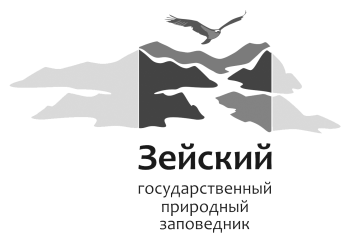 ФГБУ «ЗЕЙСКИЙ ГОСУДАРСТВЕННЫЙ ПРИРОДНЫЙ ЗАПОВЕДНИК»ФГБУ «ЗЕЙСКИЙ ГОСУДАРСТВЕННЫЙ ПРИРОДНЫЙ ЗАПОВЕДНИК»тел/факс (41658)2-17-53(канцелярия заповедника)E-mail: ecopros@mail.ru. Зея Амурской обл.ул.Строительная, 71 ЗаповедникДата и времяМероприятиеОбщее количество участниковОУРуководителис 11 по 28 ноябряКонкурс экосумок «Планета без пакета»172 человекаДетские сады № 3, № 4, № 15, № 19; МОАУ СОШ № 1, МОБУ Лицей, МОБУ СОШ № 4, Овсянковская СОШ, Алгачинская СОШ, Юбилейненская СОШ (п. Поляковский), Николаевская СОШ, Ивановская СОШ, Снежногорская СОШс 11 по 28 ноябряКонкурс полезных снеков и десертов  «ЭкоВКУС-Home»18 конкурсантов, более 50 посетителейДетский сад № 19, МОАУ СОШ № 1, МОБУ Лицей, МОБУ СОШ № 4, Овсянковская СОШ13 ноябряв 14.00 Экологическая игра «Вода = жизнь!»24 ребенка МОАУ СОШ № 1МОБУ ЦОМОБУ ЛицейМОБУ СОШ № 4Саламаха Е.Н.Приходько Д.П.Дудникова Е.С.Козлова Н.М.14 ноября в 15.00Творческая мастерская «Сохраним планету чистой!»18 детей МОАУ СОШ № 1МОБУ ЛицейМОБУ СОШ № 4Фомичева Е.М.Царигородцева  Л.И.Соколова Л.В.15 ноября в 15.00Teach-in «Мы – то, что мы едим»25 детейМОАУ СОШ № 1МОБУ ЦОМОБУ ЛицейМОБУ СОШ № 4Фомичева Е.М.Ходунова Г.В.Богданова А.И.Соколова Л.И.30 ноября в 11.00Выставка экосумок  «Планета без пакета»Выставка-дегустация «ЭкоВКУС-Home»Более 70 посетителей